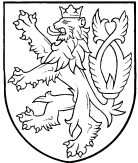 ZEMĚMĚŘICKÝ A KATASTRÁLNÍ INSPEKTORÁT V PLZNIRadobyčická 12, 301 00 Plzeňtel.: 377 162 111, fax: 377 162 193, e-mail: zki.plzen@cuzk.czČ. j.: ZKI-P-10/142/2013									V Plzni dne 19.8.2013								            Vypraveno dne:rozhodnutíZeměměřický a katastrální inspektorát (dále jen ZKI) v Plzni, jako věcně a místně příslušný orgán státní správy podle ust. § 4 písm. f) a přílohy č. 1 zákona č. 359/92 Sb., o zeměměřických a katastrálních orgánech v platném znění, rozhodl v řízení o porušení pořádku na úseku zeměměřictví podle §17a odst. 1 písmeno e) zákona č. 200/1994 Sb., o zeměměřictví v platném znění, vedeném vůči XY nar. xxx, trvale bytem xxx po zhodnocení všech zjištěných skutečností takto:1. XY, nar. xxx, trvale bytem xxx, se dopustil porušení pořádku na úseku zeměměřictví – přestupku podle § 17a odst. 1 písmeno e) zákona č. 200/1994 Sb., o zeměměřictví v platném znění, když nedodržel povinnosti stanovené tímto zákonem, neboť vykonal zeměměřické činnosti v rámci zpracování výsledku zeměměřické činnosti zakázka č. 268-204/2011 v k.ú. xxx a zak.č. 839-1154/2011 v k.ú. xxx, aniž by byl osobou k tomu odborně způsobilou ve smyslu ustanovení § 3 odst. 4 zákona č. 200/1994 Sb. 2. Zeměměřický a katastrální inspektorát v Plzni ukládá podle § 17a odst. 2 zákona č. 200/1994 Sb., o zeměměřictví v platném znění, za tento přestupek XY pokutu ve výši 5.000,-Kč (slovy pěttisíckorunčeských). Pokuta je splatná do 30 dnů od nabytí právní moci tohoto rozhodnutí na účet u České národní banky, číslo účtu 3754-0007721361/0710, var. symbol: rodné číslo, konst. symbol: 1148 pro platby z účtu, 1149 pro platby složenkou.Odůvodnění:ZKI v Plzni obdržel dne 27.3.2013 podnět s požadavkem na prošetření, zda firma ZZZ, která nabízí také geodetické práce, může tyto práce provádět, když je nemá uvedené v obchodním rejstříku. ZKI pisateli odpověděl v tom smyslu, že není v jeho kompetenci toto prošetřovat, ale že je v jeho kompetenci prošetřit, zda výkon zeměměřických činností provádějí osoby, které mají požadované vzdělání v souladu s ustanovením § 3 zákona č. 200/1994 Sb., o zeměměřictví.Na základě výše uvedeného prošetřil geometrický plán (GP) a dokumentaci záznamu podrobného měření změn (ZPMZ), vyhotovené firmou ZZZ, zakázka č. 268-204/2011 v k.ú.  xxx ověřená úředně oprávněným zeměměřickým inženýrem (ÚOZI) ing. ZZ dne 2.1.2012 pod číslem ověření 21/2012 a dále zak. č. 839-1154/2011 v k.ú. xxx ověřené ÚOZI ing. CCC dne 15.3.2013 pod číslem ověření 10/2013, předané k potvrzení a potvrzené Katastrálním úřadem pro Plzeňský kraj Katastrální pracoviště (KP) XXX a KP YYY vyhotovené zpracovatelem XY. Jednalo se o výsledky zeměměřických činností související s vyhotovením GP a dokumentace ZPMZ pro vymezení rozsahu věcných břemen. Kontrolované výsledky zeměměřických činností svými náležitostmi a přesností odpovídaly právním předpisům a nebyly v nich při kontrole na KP shledány žádné závady a nedostatky. Ve výsledcích uvedených zeměměřických činností je v popisovém poli ZPMZ uveden v části „zaměřil“ XY. Rovněž ve výpočetní části ZPMZ je v jejím závěru bez dalšího uvedeno: „Vypočetl: XY“ co se týká zakázky v k.ú. xxx, v zakázce v k.ú. RRR není v rozporu s ustanovením přílohy č. 16 bod č.16.19 písmeno g) vyhlášky č. 26/2007 Sb., katastrální vyhláška, uveden nikdo.Následně ZKI zaslal XY, který je uveden ve veřejné části živnostenského rejstříku firmy ZZZ, v živnostenském oprávnění č. 3 – výkon zeměměřických činností jako odpovědný zástupce, výzvu k předložení dokladů o dosaženém vzdělání dle ust. § 3 zeměměřického zákona. Na tuto výzvu odpověděl písemně XY dopisem předaným na ZKI dne 15.5.2013, ve kterém uvádí, že dosud žil v dobré víře, že jak ohledně vlastních výkonů zeměměřických činností, tak i ohledně činnosti odpovědné osoby pro firmu ZZZ, je vše pořádku. Přílohou tohoto písemného prohlášení bylo i vysvědčení ze třetího ročníku Střední průmyslové školy stavební v Plzni, obor Pozemní stavitelství, kde je uvedena jako předmět studia i „geodézie“ a maturitní vysvědčení. Další přílohou pak byl výpis z veřejné části živnostenského rejstříku pro firmu ZZZ, kde již nefiguruje jako odpovědná osoba pro výkon zeměměřických činností.Na základě výše uvedených skutečností dospěl ZKI v Plzni k závěru, že XY neprokázal způsobilost k výkonu zeměměřických činností a zahájil ve smyslu ustanovení § 17a odst. 1 písm. e) zákona č. 200/1994 Sb., zákona o zeměměřictví, řízení o porušení pořádku na úseku zeměměřictví. Oznámení o zahájení správního řízení bylo XY, nar. xxx, trvale bytem xxx doručeno dne 18.6.2013 současně s poučením o právech vyplývajících z ust. § 36 a § 38 správního řádu.Poté, co byly shromážděny všechny podklady pro vydání rozhodnutí, bylo XY oznámeno, že má ve smyslu ust. § 36 odst. 3 správního řádu, možnost vyjádřit se ke shromážděným podkladům a to do lhůty končící dnem 26.7.2013. Oznámení převzal dne 4.7.2013. Na toto oznámení již do uplynutí lhůty nereagoval. ZKI v Plzni proto podle ust. § 49 odst. 1 zákona č. 200/1990 Sb., zákon o přestupcích v souladu se zněním § 49 odst. 1 správního řádu nařídil ve věci ústní jednání. K ústnímu jednání se XY po omluvě z rodinných důvodů dostavil dne 15.8.2013. Při ústním jednání uvedl, že se vzhledem k tomu, že mu bylo vydáno živnostenské oprávnění, domníval, že jeho vzdělání (maturita na Střední průmyslové škole v Plzni a absolvovaný předmět „geodézie“ ve třetím ročníku) odpovídá požadovanému vzdělání dle zeměměřického zákona. Teprve na základě zahájeného správního řízení si vše prověřil a uvědomil si, že tomu tak není. V současné době již zajistil nápravu tohoto stavu a proti zjištěným skutečnostem nic nenamítá.Podle znění § 3 odst. 3 a 4 zákona o zeměměřictví jsou zeměměřické činnosti oprávněny vykonávat pouze odborně způsobilé osoby, za které se považují fyzické osoby s ukončeným středoškolským nebo vysokoškolským vzděláním zeměměřického směru. Zákon nijak podrobněji nečlení zeměměřické činnosti na dílčí práce, které by mohly být z působnosti uvedených ustanovení vyňaty. Jak ale vyplývá např. z § 7 zeměměřického zákona, na výkonu zeměměřických činností se mohou kromě osob k tomu odborně způsobilých podílet též pomocní pracovníci, z dikce zákona přitom vyplývá, že u pomocných pracovníků není odborná způsobilost předpokládána. Rozsah činností, které mohou při výkonu zeměměřické činnosti zajišťovat pomocní pracovníci, opět není zákonem nijak vymezen. Z uvedeného lze dovodit, že pomocní pracovníci mohou zajišťovat různé dílčí práce na výsledku zeměměřické činnosti, vždy ale pouze pod přímým dohledem a vedením osoby odborně způsobilé k výkonu zeměměřické činnosti (ta jim stanoví podrobný postup dílčích prací, dohlíží nad jeho dodržováním, kontroluje výsledky apod.). Odborně způsobilá osoba přitom ručí svým jménem za správnost provedení těchto prací. Je tedy nade vši pochybnost, že v náležitostech ZPMZ se proto uvádí jméno a podpis té odborně způsobilé osoby, která zeměměřické činnosti ať již v terénu nebo v kanceláři osobně vedla, nikoliv pomocného pracovníka, který např. vlastnoručně obsluhoval totální stanici, přijímač signálu GNSS, který obsluhoval zpracovatelský počítačový program nebo který vyplňoval údaje v příslušném tiskopisu, což v kontrolovaných výsledcích zeměměřických činností dodrženo nebylo ať již z jakéhokoli důvodu.Co se týká výkonu zeměměřických činností v rámci živnostenského podnikání, je i v zákoně č. 455/1991 Sb., živnostenský zákon, v § 7 odst. 1 stanoveno, že „Zvláštními podmínkami provozování živnosti je odborná způsobilost, pokud je tento zákon nebo zvláštní předpisy vyžadují.“ Odborná způsobilost pro vázané živnosti (§ 24 odst. 2 živnostenského zákona), mezi které výkon zeměměřických činností patří, je stanovena v příloze č. 2 tohoto živnostenského zákona. Dále je v živnostenském zákoně v § 11 odst. 2 a 4 stanoveno, že podnikatel, který je právnickou osobou, pokud sám nesplňuje zvláštní podmínky pro provozování živnosti, je povinen ustanovit odpovědného zástupce, který tyto zvláštní podmínky splňuje (viz § 6 a § 7 citovaného zákona).ZKI v Plzni po posouzení výše uvedených skutečností v daném řízení dospěl k závěru, že byla naplněna skutková podstata přestupku na úseku zeměměřictví podle ust. § 17a odst. 1 písmeno e) zeměměřického zákona. XY se dopustil přestupku na úseku zeměměřictví, jelikož vykonal zeměměřickou činnost, aniž k tomu byl odborně způsobilý.Za přestupek na úseku zeměměřictví podle ust. § 17a odst. 2 zákona o zeměměřictví může ZKI uložit pokutu až do výše 25 000 Kč. Při určení výše pokuty ZKI přihlédl ke všem okolnostem jednání, k závažnosti deliktu a jeho možným následkům. Bylo vzato v úvahu, že obviněný sice není osoba způsobilá vykonávat zeměměřické činnosti v souladu se zákonem, ale jím vyhotovené výsledky, které měl ZKI k dispozici, nevykazují žádné další chyby. V působnosti ZKI v Plzni se jedná o první řešený přestupek obviněného, proto byla sankce stanovena ve výši, jak je uvedeno ve výroku.Uložení pokuty za přestupek lze projednat do 1 roku ode dne, kdy se inspektorát o porušení pořádku na úseku zeměměřictví dověděl, nejpozději do 3 let, kdy k porušení došlo (§ 17a odst. 3 zákona č. 200/1994 Sb.). Tyto lhůty byly dodrženy.Poučení:Proti tomuto rozhodnutí lze podat podle ust. § 81 odst. 1 zák. č. 200/1990 o přestupcích a podle ust. § 83 odst. 1 zák. č. 500/2004 Sb., správní řád, odvolání k Českému úřadu zeměměřickému a katastrálnímu v Praze ve lhůtě 15ti dnů ode dne jeho doručení. Odvolání se podle ust. § 86 odst. 1 téhož zákona podává u správního orgánu, který rozhodnutí vydal, tj u ZKI v Plzni.								Ing. Jana Pekarská								ředitelka ZKI v PlzniNa vědomí:Český úřad zeměměřický a katastrální, Pod sídlištěm 9, 182 11 Praha 8Celní úřad pro Plzeňský kraj, Domažlická 178, 314 58 Plzeň, P.O.Box 8Účastníci řízení:1. XY, nar. xxx, trvale bytem xxx